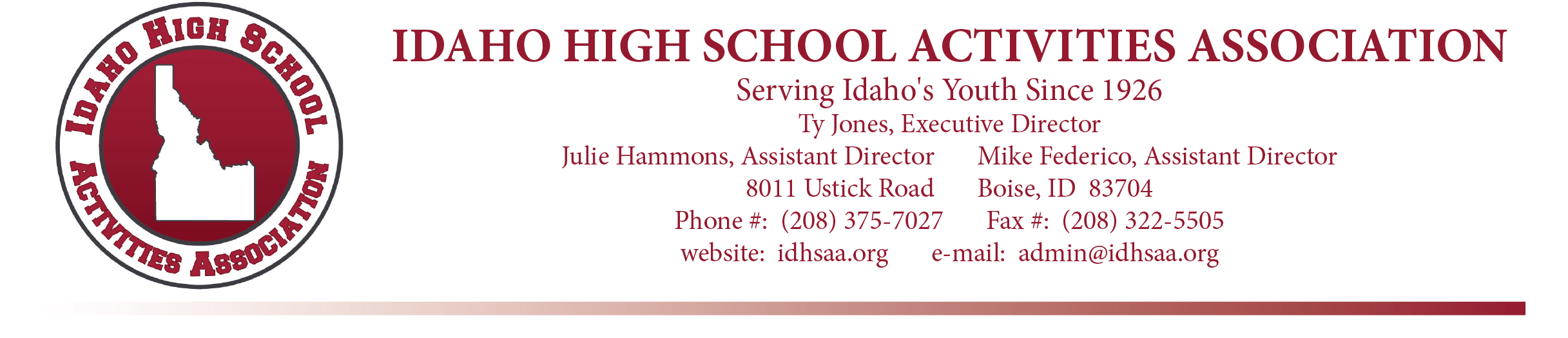 Speech Arts State Tournament Site RotationSite Selection Procedure- Each district determines site of tournament at least one year in advance.  District also recommends tournament manager.- Notify IHSAA asap, so site can be published with sports tournament information.Site Requirements rooms for competition and other tournament activities: Dr/Sp – 50; Db – 48-50 ability to begin Round I Friday @ 3:00  (preliminary activities start 1:15)tabulation room  (large secure area – several tables – away from noise)auditorium or gym for assemblies (welcome & awards)area for pre-tournament judges & coaches meetingarea for McU’s Sports to sell merchandise, teams Dairy West sweatshirt pick-upregistration areas for judges and teamsjudges/coaches lounge areaarea for students to assemble between roundscopier for tab room usesell concessions to students: Dr – 500; Db – 250; Sp – 350 Dr/Sp: provide food for 120 coaches & judges  (max $900 reimbursed by IHSAA)Db:  provide food for 80 coaches & judges  (max $750 reimbursed by IHSAA)Rotation Schedule	20-21	21-22	22-23	23-24	24-25	25-26	Drama	Virtual	III	I	V	IV	VI	Debate	Virtual	III	VI	III	IV 	III	Speech	Virtual	V Highland	I	IV	VI 	IIIRotation History	 14-15	15-16	16-17	17-18	18-19	19-20	Drama	 III  Rocky Mtn	VI Bonneville	I Coeur d’Alene	V Century	IV Canyon Ridge	VI Thunder Ridge	Debate	 VI  Madison	III Boise	IV Twin Falls	III Boise	V Century	CANCELLED	Speech	 V Century	I Coeur d’Alene	IV Jerome	VI Madison	III Rocky Mtn	CANCELLED